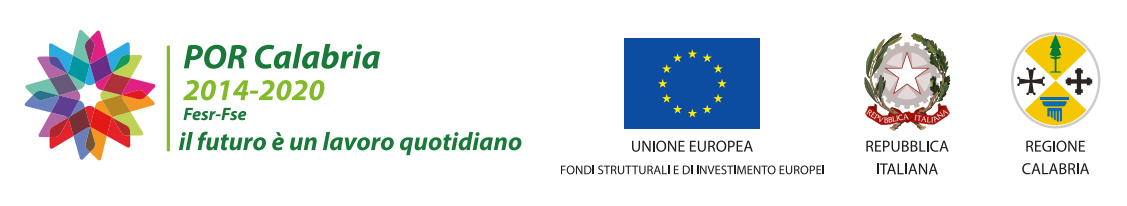 Allegato 1: Modello per la domanda di partecipazioneSELEZIONE PER L’ASSEGNAZIONE IN CONCESSIONE D’USO A TITOLO GRATUITO DEGLI IMMOBILI CONFISCATI ALLA CRIMINALITA’ ORGANIZZATA SITI IN REGGIO CALABRIA, VIA BOCALE IIPOR Calabria FESR 2014/2020 – Agenda Urbana della Città di Reggio Calabria – Azione 9.6.6.Intervento AU RC 9.6.6.b Realizzazione di alloggi per l’accoglienza di pazienti provenienti da strutture ospedaliere in località Bocale di Reggio Calabriall/La sottoscritto/a _______________________________________________________________nato/a a ____________________________ (______), il _________________________________ CF _______________________________ residente a ____________________________ (_____) in via _______________________________________________________________ n. ________ in qualità di ____________________________________________________________________del soggetto proponente ___________________________________________________________avente sede legale in ____________________ Via _________________ CAP________________ Provincia ______ CF _________________________ P. IVA _____________________________ recapito telefonico ______________________ e-mail ___________________________________ P.E.C__________________________________________________________________________CHIEDEdi poter partecipare all’Avviso promosso dal Comune di Reggio Calabria nella qualità di Organismo Intermedio per il Programma “Agenda Urbana” (POR Calabria FESR/FSE  2014/2020 Strategia di Sviluppo Urbano Sostenibile), per la promozione e lo sviluppo di un Progetto per la gestione di alloggi per l’accoglienza di pazienti provenienti da strutture ospedaliere in località Bocale di Reggio Calabria, da realizzare negli immobili di cui all’Avviso Pubblico.Il progetto è denominato ___________________________________________________________ A tal fine, consapevole delle responsabilità penali cui può andare incontro in caso di dichiarazioni mendaci, ai sensi e per gli effetti dell’art. 76 del D.P.R. 28 dicembre 2000, n. 445,DICHIARADi essere in possesso dei seguenti requisiti di ordine generale:iscrizione negli appositi albi o registri prescritti da disposizioni di legge, qualora richiesto dalla configurazione giuridica posseduta; previsione espressa, nell’atto costitutivo o nello statuto, dello svolgimento di attività e servizi in area sociale coerenti con quelli oggetto della domanda di partecipazione; inesistenza delle cause di esclusione dalla partecipazione a procedure di evidenza pubblica previste dell’art. 80 del D.Lgs. n. 50/2016 e di qualsivoglia causa di impedimento a stipulare contratti con la Pubblica Amministrazione;Di essere in possesso dei seguenti requisiti di capacità tecnica e professionale:essere formalmente costituiti da almeno tre anni alla data di pubblicazione del presente Avviso;aver svolto, nell’ultimo triennio, almeno un servizio identico/analogo a quello oggetto della domanda di partecipazione. In caso di Associazione Temporanea di Scopo, si precisa che i requisiti di ordine generale devono essere posseduti da ciascun partecipante all’Associazione, mentre i requisiti di capacità tecnica e professionale devono essere posseduti almeno dal capofila.di essere regolarmente iscritto:nei casi previsti dalla legge, nel registro delle imprese della CCIAA territorialmente competente;al RUNTS, per i soggetti di cui agli artt. 4 e 5 del d.1gs. 117/2017 (Codice del Terzo settore);non trovarsi in una situazione di conflitto di interesse ai sensi dell'articolo 42, comma 2 del D. Lgs. 50/2016 e s.m.i. non diversamente risolvibile;Di essere costituito in Associazione Temporanea di Scopo composta dai seguenti soggetti:___________________________________________________________________________________________________________________________________________________________________________________________________________________________________________________________________________________________________________________________________________________________________OppureDi esprimere la volontà di costituirsi in ATS con Capofila _____________________________________________________________________________(come risulta dalla dichiarazione di cui all’All. 4), e contestualmente di impegnarsi a costituire l’Associazione Temporanea di Scopo prima della stipula del provvedimento di concessione).Si allegano:All. 2 Proposta di progetto con cronoprogramma firmato digitalmente dal rappresentante legale del soggetto proponenteAll. 3 Piano Economico finanziario firmato digitalmente dal rappresentante legale del soggetto proponenteAll. 4 Dichiarazione di impegno a costituirsi in ATS firmata digitalmente (in caso di ATS deve essere firmata da tutti i rappresentanti legali dei soggetti coinvolti)All. 5 Autorizzazione al trattamento dei dati personalicopia del documento di identità del rappresentante legale (in caso di ATS deve essere presentato il documento di identità valido di tutti i rappresentanti legali dei soggetti coinvolti)Statuto e Atto costitutivo (in caso di ATS tali atti devono essere presentati per tutti soggetti componenti)Curriculum del soggetto proponente contenente dichiarazione di veridicità firmata dal legale rappresentante (in caso di ATS devono essere presentati i curricula di tutti soggetti componenti)Luogo e DataFirma del legale rappresentante del soggetto proponente                                                                       (firma digitale)